Załącznik nr 8 do SWZ oraz  do umowyOpis przedmiotu zamówieniaNiniejszy  opis przedmiotu zamówienia stanowi integralną część Specyfikacji Istotnych Warunków Zamówienia oraz umowy (załącznik nr 9). Przedmiotem zamówienia jest:- pielęgnacja zieleni i utrzymanie czystości w Parku Miejskim w Rawie Mazowieckiej ,- pielęgnacja zieleni i utrzymanie czystości ścieżki pieszo-rowerowej na odcinku o długości 1,011 km (od ul. J. Sobieskiego do ul. Łowickiej i przy Niepublicznym Przedszkolu „Słoneczny Domek”).Wykaz terenów objętych umowąPark Miejski wraz z ul. Parkową oraz ul. Armii Krajowej od skrzyżowania 
z ul. J. Słowackiego w Rawie MazowieckiejUszczegółowienie zakresu prac oraz wymagań pielęgnacyjnych dla poszczególnych form zieleni miejskiejPodane powierzchnie są powierzchniami orientacyjnymi, podanymi w celu oszacowania wartości zamówienia i porównania ofert. Wykonawca nie może zgłaszać roszczeń z tytułu ewentualnych różnic pomiędzy powierzchniami podanymi a rzeczywistymi. Przystępując do przetargu dopuszcza się zapoznać z przedmiotem zamówienia w terenie, ocenić i oszacować rozmiar prac.Zakres usług objętych umową, które wynikają ze zmiany długości trwania okresu wegetacyjnego, niesprzyjających warunków atmosferycznych tj. ulewy, śnieżyce, wichury, aktów wandalizmu, oraz niemożliwej do przewidzenia ilości odpadów niebezpiecznych i innych niż niebezpiecznych może ulec zmianie tylko za zgodą Zamawiającego.W przypadku różnicy zdań pomiędzy Zamawiającym a Wykonawcą - ewentualne ekspertyzy wykonywane będą na koszt Wykonawcy.    Zamówienie winno być realizowane zgodnie z technologią oraz harmonogramem prac zawartym w załączniku nr I do opisu przedmiotu zamówienia oraz załączniku nr II do opisu przedmiotu zamówienia.Załącznik nr I jest wiążący i nieprzestrzeganie go przez Wykonawcę niniejszego zamówienia skutkować będzie utratą gwarancji udzielonej Zamawiającemu przez Gwaranta –firmę wykonującą rewaloryzację zabytkowego parku miejskiego w Rawie Mazowieckiej w latach 2017-2018.Wykonawca zobowiązany jest do rozpoczęcia prac najpóźniej w ciągu 2 godzin od momentu zlecenia prac przez przedstawicieli Zamawiającego.  Wszelkie konsekwencje wynikające z niedokładności wykonanie prac oraz uszkodzeń nawierzchni terenów, na których odbywają się zlecone prace, spowodowane przez sprzęt mechaniczny ponosić będzie Wykonawca, zarówno w stosunku do Zamawiającego jak i osób trzecich .Wykonawca zobowiązany jest do niezwłocznego usunięcia niedokładności i szkód powstałych w wyniku prowadzonych prac na własny koszt. Niedozwolone jest zanieczyszczanie zieleni i innych terenów przylegających oraz stosowanie w godzinach nocnych sprzętu powodującego uciążliwą emisję hałasu.  Przy zamiataniu nawierzchni z kostki bazaltowej tj. ulic, chodników, schodów Zamawiający dopuszcza stosowanie lekkiego sprzętu mechanicznego tj. zamiatarki, z wyjątkiem dmuchaw i urządzeń pochodnych powodujących znaczące zapylenie i hałas. Wszelkie konsekwencje wynikające z niedokładności wykonania prac oraz uszkodzeń nawierzchni terenów oczyszczanych spowodowane przez sprzęt mechaniczny ponosić będzie Wykonawca, zarówno w stosunku do Zamawiającego jak i osób trzecich. Pozostałe nawierzchnie należy zamiatać ręcznie.   Zamawiający dopuszcza wjazd podnośnikiem na teren Parku Miejskiego celem dokonania przycinki drzew, którą można  przeprowadzić wyłącznie po uzyskaniu odpowiednich pozwoleń na prowadzenie prac od konserwatora zabytków, jedynie w wyjątkowych sytuacjach zagrażających życiu i zdrowiu np. oberwanie konaru pod warunkiem naprawy przez Wykonawcę powstałych szkód w trakcie wykonywania prac.   Zamawiający i Wykonawca podpiszą potwierdzenie protokolarne zapewniające, że Wykonawca zapoznał się z terenem objętym  kontraktem.Zakres prac  na terenie ścieżki  pieszo-rowerowej na odcinku od ul. J. Sobieskiego do ul. Łowickiej i przy Niepublicznym Przedszkolu „Słoneczny Domek”:- koszenie trawników,- bieżące grabienie i wywóz liści,-dosiew trawy w miarę potrzeb,-likwidacja kretowisk,-bieżąca kontrola stanu technicznego ławek (10 szt.), koszy na odpadki (10 szt.), stojaków rowerowych (40 szt.), stacji rowerowych (2 szt.), mostu, barierek ochronnych oraz powiadamianie Zamawiającego o wszystkich wykrytych usterkach,- codzienne mycie ławek,- dbałość  o odpowiednie ustawienie ławek, koszy, stacji i stojaków rowerowych oraz bieżące mycie i usuwanie napisów (graffiti) z nawierzchni ww. elementów oraz barierek mostu i barierek ochronnych,- bieżąca naprawa uszkodzonych elementów koszy i ławek w przypadku wandalizmu z materiału Wykonawcy,- codzienne opróżnianie koszy na odpadki,- odpady stałe pozyskane z utrzymania czystości  tj. z zamiatania ścieżki oraz odpady w postaci masy zielonej uzyskane w wyniku pielęgnacji terenów zielonych tj. koszenia trawników, cięć pielęgnacyjnych drzew i krzewów, grabienia liści należy wywieź na składowisko odpadów,- cięcie drzew: cięcie redukcyjne – zagrażających bezpieczeństwu otoczenia konarów i gałęzi,-cięcia pielęgnacyjne drzew w ramach indywidualnych potrzeb,-kontrola i utrzymywanie stałej wilgotności gleby w strefie korzeniowej  drzew i krzewów w przypadku nowych nasadzeń,-uprzątnięcie drzew w postaci złomów/wywrotów oraz usuwanie drzew w ramach decyzji zezwalającej na usunięcie drzew,-likwidacja odrostów przy drzewach wg potrzeb,-zwalczanie śliskości i gołoledzi poprzez  posypywanie piaskiem  (bez soli) codziennie  najpóźniej do godz. 600 rano,- odśnieżanie nawierzchni asfaltowej i mineralnej,- zamiatanie ścieżki do godz. 700 codziennie,- każdego dnia do godz. 8:00 dokonywać przeglądu urządzeń znajdujących się na wyposażeniu placu zabaw oraz siłowni zewnętrznej – street workout-u pod kątem bezpieczeństwa i niezwłocznie poinformować Zamawiającego o powstałych szkodach lub usterkach oraz należy zabezpieczyć urządzenie uszkodzone i odpowiednio je oznakować. Przeglądy należy przeprowadzać  ze szczególnym  uwzględnieniem kart produktów. Wykonawca zobowiązany jest do prowadzenia zeszytu /książki przeglądów placu zabaw,-czyszczenie produktami ogólnodostępnymi przeznaczonymi do stali nierdzewnej przynajmniej raz w miesiącu elementów wykonanych ze stali nierdzewnej,- utrzymanie czystości piasku oraz jego uzupełnianie w strefach: dla dzieci najmłodszych oraz dla dzieci starszych. Dostarczenie wyników z badań laboratoryjnych piasku oraz atestacją piasku leży po stronie Wykonawcy. Wyniki badań należy wykonać na żądanie Zamawiającego,-wymiana trzykrotna  piasku w piaskownicy: na początku miesiąca kwietnia, czerwca, sierpnia lub w razie konieczności częściej (z wcześniejszym poinformowaniem o dacie przystąpienia do prac). Dostarczenie wyników z badań laboratoryjnych piasku oraz atestacją piasku leży po stronie Wykonawcy. Wyniki badań należy wykonać na żądanie Zamawiającego,-bieżąca konserwacja i malowanie urządzeń na placu zabaw - przynajmniej raz w roku należy odmalować urządzenia w celu zabezpieczenia przed działaniem czynników atmosferycznych. Należy również zabezpieczyć powierzchnie drewniane na okres jesienno-zimowy,- odchwaszczanie,- zasilanie nawozami wieloskładnikowymi,- przycinanie roślin,- usuwanie uschniętych liści i przekwitłych kwiatostanów,- zabezpieczenie na okres zimowy poprzez okrywanie bylin np. gałęziami sosnowymi, które zatrzymują warstwę śniegu i chronią rośliny przed przemarznięciem,- wywóz biomasy,- ochrona przed szkodnikami i chorobami,- dwukrotne koszenie łąki kwietnej na przełomie czerwca/lipca i sierpnia/września -(nigdy nie kosimy łąki wcześniej niż w czerwcu), łąkę należy kosić na wysokości 10 cm. Skoszone pędy powinny pozostać na łące przez kilka dni, by mogły się z nich wysypać nasiona. Dopiero po kilku dniach zbieramy suche siano z łąki.Dopuszcza się, aby oferent dokonał wizji lokalnej w terenie, która może być pomocna do przygotowania oferty. Należy uwzględnić wszystkie roboty technologiczne i organizacyjne, niezbędne do wykonania zamówienia. Załącznik  nr I do opisu przedmiotu zamówieniaTechnologia i harmonogram wykonywania prac związanych z zielenią i zapewnienie utrzymania warunków gwarancjiZałącznik nr II do opisu przedmiotu zamówieniaTechnologia wykonywania prac 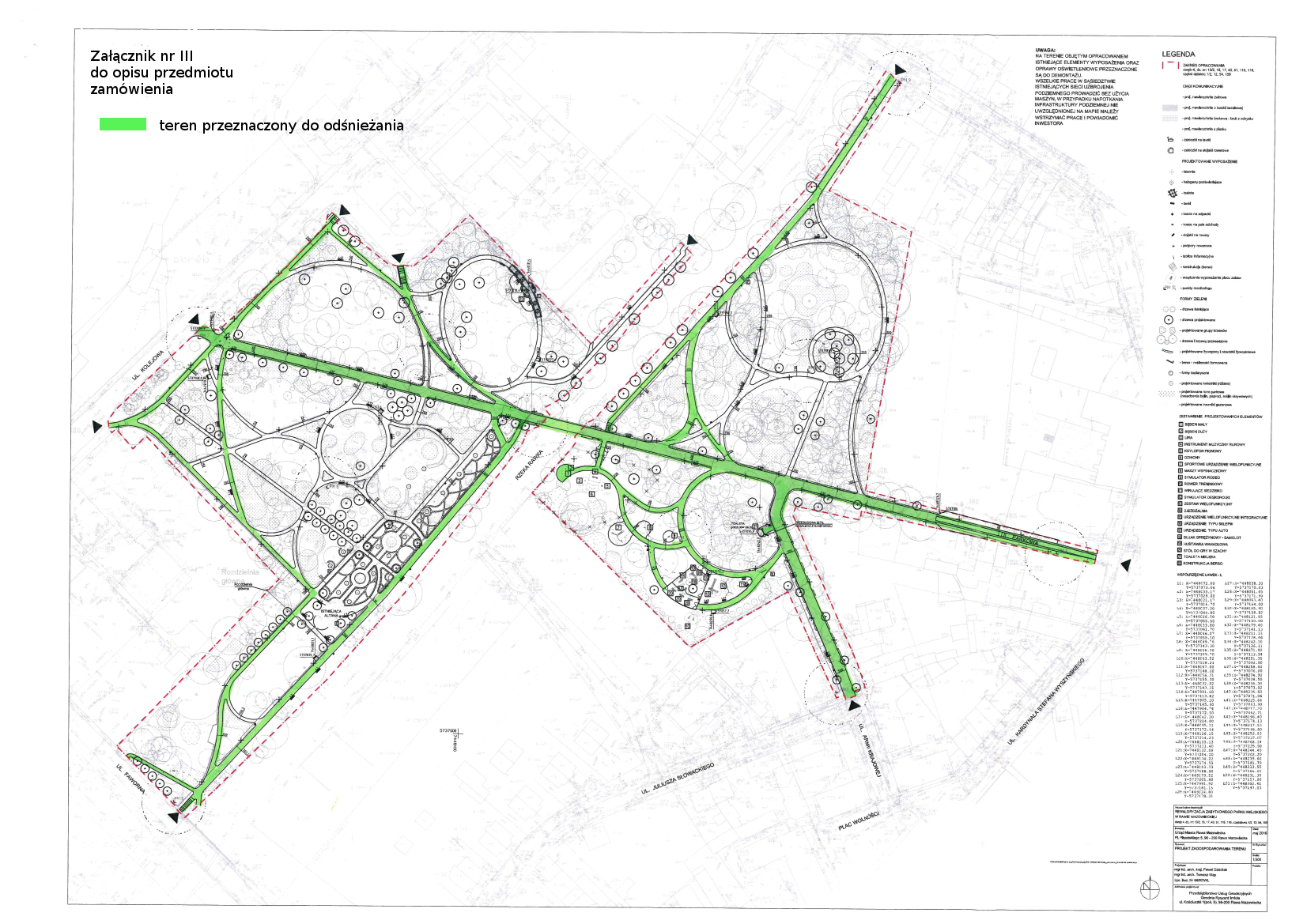 Informacja o stanie istniejącym: w latach 2017-2018 Miasto Rawa Mazowiecka wykonało kompleksową rewaloryzację zabytkowego parku miejskiego. W ramach zadania wykonano:- urządzenie zieleni polegające na wykonaniu zabiegów pielęgnacyjnych na istniejącym drzewostanie (cięcia sanitarne i pielęgnacyjne, założenie opasek i wiązań), przesadzaniu drzew ze względów zdrowotnych i kompozycyjnych, usunięciu drzew oraz nasadzeniu nowych drzew, krzewów oraz bylin,- założenie trawników typu dywanowego, gazonowego i parkowego,- budowę nawierzchni ulic Parkowej oraz Armii Krajowej o nawierzchni z kostki bazaltowej,- budowę alejek parkowych o nawierzchni mineralnej,- budowę energooszczędnego oświetlenia parkowego LED,- montaż elementów małej architektury (ławki, kosze na odpadki i psie odchody, stojaki i podpory rowerowe) o konstrukcji ze stali corten,- budowę placu zabaw wraz z ogrodzeniem,- budowę berso,- modernizację mostku,- budowę pochylni dla niepełnosprawnych oraz remont schodów,- budowę nowoczesnego sanitariatu publicznego wraz z przyłączem wod-kan.- budowę sieci monitoringu.Uszczegółowienie zakresu prac oraz wymagań pielęgnacyjnych dla poszczególnych form zieleni miejskiejUszczegółowienie zakresu prac oraz wymagań pielęgnacyjnych dla poszczególnych form zieleni miejskiejUszczegółowienie zakresu prac oraz wymagań pielęgnacyjnych dla poszczególnych form zieleni miejskiejUszczegółowienie zakresu prac oraz wymagań pielęgnacyjnych dla poszczególnych form zieleni miejskiej1Pielęgnacja i podlewanie drzew (882 szt.),- przeprowadzanie systematycznie zabiegów pielęgnacyjnych polegających na dokonywaniu minimum dwa razy do roku (po zimie i jesienią)  przeglądu każdego drzewa pod kątem stanu zachowania i kontroli prowadzenia zabiegów,- zabezpieczenie ran, skaleczeń  i nadłamań konarów, gałęzi czy pni, których przyczyną były warunki zewnętrzne np. uszkodzenia w wyniku silnych wiatrów,- zabezpieczenie drzew poprzez stosowanie podpory w celu podtrzymania drzewa lub  konarów przed wyłamaniem jeżeli zachodzi taka konieczność (w przypadku, gdy  drzewo  odchylone jest od pionu, a budowa jego korony ma wyraźnie zachwianą  statykę i nie ma możliwości  zastosowania odciągu),- nawożenie drzew (głównie młodych) wieloskładnikowymi, wolnodziałającymi związkami mineralnymi, zgodnie z Załącznikiem nr I do opisu przedmiotu zamówienia,- uzupełnianie materiału ściółkowego i poprawa mocowania palików, rygli, wiązań i osłon szyjki korzeniowej,- cięcie drzew: cięcie redukcyjne – zagrażających bezpieczeństwu otoczenia konarów, gałęzi i wykrotów, należy je wykonywać natychmiast po zauważeniu nie później niż w terminie 2 dni od zgłoszenia przez Zamawiającego,- cięcia pielęgnacyjne drzew w ramach indywidualnych potrzeb,- odchwaszczanie gleby pod koroną drzewa ze względu na zabezpieczenie w wodę i składniki pokarmowe,     -kontrola i utrzymywanie stałej wilgotności gleby w strefie korzeniowej zgodnie z Załącznikiem nr I do opisu przedmiotu zamówienia,  - uzupełnienie zabezpieczenia drzew rosnących wzdłuż rzeki Rawki poprzez zamocowanie siatki metalowej na pniach przed niszczeniem ich przez bobry (materiał od  Zamawiającego),-uprzątnięcie drzew w postaci złomów/wywrotów oraz usuwanie drzew, rosnących wzdłuż rzeki dopiero po uzyskaniu odpowiedniego zezwolenia od konserwatora zabytków i Regionalnego Dyrektora Ochrony Środowiska w Łodzi.   - formowanie obrastania konstrukcji berso,2Pielęgnacja i podlewanie krzewów (w tym żywopłotów) (10 759 szt.)- odchwaszczanie,- kontrola i utrzymywanie stałej wilgotności gleby w strefie korzeniowej zgodnie  z Załącznikiem nr I do opisu przedmiotu zamówienia,- zasilanie nawozami wieloskładnikowymi zgodnie z Załącznikiem nr I do opisu  przedmiotu zamówienia,- cięcie zgodnie ze sztuką ogrodniczą,- zabezpieczenie na okres zimowy za pomocą stroisza czyli gałązek świerkowych,- wywóz biomasy.3Pielęgnacja i podlewanie róż (709 szt.)- usuwanie chwastów powinno odbywać się regularnie i niezbyt głęboko aby nie uszkodzić korzeni, - kontrola i utrzymywanie stałej wilgotności gleby w strefie korzeniowej zgodnie z Załącznikiem nr I do opisu przedmiotu zamówienia,- zasilanie nawozami wieloskładnikowymi zgodnie z Załącznikiem nr I do opisu przedmiotu zamówienia, - cięcie zgodnie ze sztuką ogrodniczą (cięcie wiosenne przeprowadza się po zdjęciu zimowej okrywy, gdy minie niebezpieczeństwo przymrozków, a pąki są dostatecznie nabrzmiałe. Usuwa się wtedy pędy zbyt cienkie oraz części uszkodzone),- zabezpieczenie na okres zimowy polegający na usypaniu wokół krzewów kopczyków do 30cm wysokości. Na wierzch położyć gałązki świerkowe lub sosnowe, które zatrzymają śnieg i wiatr,  - usuwanie przekwitłych kwiatów na bieżąco,- wywóz biomasy.4Pielęgnacja i podlewanie bylin (38 324 szt.)- odchwaszczanie,- podlewanie wg potrzeb zgodnie z Załącznikiem nr I do opisu przedmiotu zamówienia,- zasilanie nawozami wieloskładnikowymi zgodnie z Załącznikiem nr I do opisu przedmiotu zamówienia,- przycinanie roślin ekspansywnych. W przypadku pojawienia się pędów słabych i wybujałych, można zastosować cięcia poprawiające kondycję i wspomagające rozkrzewienie roślin. Cięć takich należy dokonywać wiosną, gdyż późniejsza pora opóźnia znacznie termin kwitnienia,- usuwanie uschniętych liści i przekwitłych kwiatostanów,- zabezpieczenie na okres zimowy poprzez okrywanie bylin np. gałęziami sosnowymi, które zatrzymują warstwę śniegu i chronią rośliny przed przemarznięciem,- wywóz biomasy.5Pielęgnacja i podlewanie trawników typu:dywanowego (1,33 ha), gazonowego (0,2 ha),parkowego (1,35 ha),- koszenie trawników- wywóz biomasy. zgodnie z Załącznikiem nr I do opisu przedmiotu zamówienia ,- zasilanie nawozami zgodnie z Załącznikiem nr I do opisu przedmiotu zamówienia,- nawadnianie trawników uzależnione jest od warunków  atmosferycznych w taki sposób aby nie dopuścić do wysuszenia  podłoża  na głębokość od 2 do 3cm. Zalecane jest podlewanie wieczorem od godz. 18oo lub wcześnie rano do godz. 8oo,- usuwanie sfilcowanych trawników,- napowietrzanie trawników raz w roku,- odchwaszczanie,- bieżące utrzymanie czystości trawników w tym również zgrabianie i usuwanie  liści  oraz skoszonej trawy  z wywozem biomasy,- usuwanie uszkodzeń trawników  i dosiew trawy w miarę potrzeb,- wywóz biomasy,-likwidacja kretowisk,- koszenie na skarpach rzeki i wywóz biomasy.6Plac zabaw (strefa muzyczna, strefa sportowa, strefa dla dzieci starszych, strefa dla dzieci najmłodszych) oraz ogrodzenie placu zabaw:Bęben małyBęben dużyLiraInstrument rurowyKsylofon pionowyDzwony ruroweUrządzenie gimnastyczno-integracyjneMaszt wspinaczkowySymulator rodeoRower treningowyWirujące siedziskoSymulator deskorolkiZestaw integracyjny dla dzieci starszychZjeżdżalniaUrządzenie wielofunkcyjne integracyjneUrządzenie zabawowo-integracyjne typu sklepikUrządzenie zabawowo-integracyjne typu autoBujak sprężynowy typu samolotHuśtawka wahadłowaStoły do gry w szachy i warcaby - 3 szt.Tablica z regulaminemNawierzchnia piaszczysta (pow. 553 m2),Ogrodzenie placu zabaw (57 mb)- każdego dnia do godz. 8:00 dokonywać przeglądu urządzeń znajdujących się na wyposażeniu placu zabaw pod kątem bezpieczeństwa i niezwłocznie poinformować Zamawiającego o powstałych szkodach lub usterkach oraz należy zabezpieczyć urządzenie uszkodzone i odpowiednio je oznakować. Przeglądy należy przeprowadzać  ze szczególnym  uwzględnieniem kart produktów. Wykonawca zobowiązany jest do prowadzenia zeszytu /książki przeglądów placu zabaw.-czyszczenie produktami ogólnodostępnymi przeznaczonymi do stali nierdzewnej przynajmniej raz w miesiącu elementów wykonanych ze stali nierdzewnej oraz blatów stołów do szachów, - utrzymanie czystości piasku oraz jego uzupełnianie w strefach: dla dzieci najmłodszych oraz dla dzieci starszych. Dostarczenie wyników z badań laboratoryjnych piasku oraz atestacją piasku leży po stronie Wykonawcy. Wyniki badań należy wykonać na żądanie Zamawiającego.- bieżąca kontrola stanu technicznego ogrodzenia placu zabaw oraz naprawa drobnych usterek z materiału Wykonawcy,- w przypadku aktów wandalizmu ogrodzenia placu zabaw sposób naprawy oraz materiał do naprawy do uzgodnienia z Zamawiającym.7Konserwacja elementów małej architektury:ławki parkowe – 51 szt.kosze na odpadki – 38 szt.kosze na psie odchody – 8 szt.stojaki na rowery – 7 szt.podpora rowerowa – 1 szt.tablice edukacyjne – 2 szt.tablice pamiątkowe – 3 szt.tablice informacyjne – 2 szt.- bieżąca kontrola stanu technicznego ławek, koszy na odpadki i psie odchody, podpór i stojaków rowerowych oraz powiadamianie Zamawiającego o wszystkich wykrytych usterkach,- dwuwarstwowe olejowanie z barwnikiem raz do roku w okresie wczesnowiosennym zgodnie z zaleceniami producenta z materiału Wykonawcy, - codzienne mycie ławek zgodnie z zaleceniami producenta, - dbałość  o odpowiednie ustawienie ławek, koszy, podpór i stojaków rowerowych.8Konserwacja zabytkowego mostu w parku,bieżąca naprawa uszkodzonych elementów. Sposób naprawy oraz materiał do uzgodnienia z Zamawiającym.9Konserwacja altanki,- bieżąca naprawa uszkodzonych elementów. Sposób naprawy oraz materiał do uzgodnienia z Zamawiającym.- malowanie 1 raz do roku w miesiącu  maju,- bieżące mycie i usuwanie napisów oraz graffiti, 10Naprawa konstrukcji berso w przypadku aktów wandalizmu,- bieżąca naprawa uszkodzonych elementów z materiału Wykonawcy,11Bieżące utrzymanie czystości ulic, alejek parkowych, schodów oraz pochylni dla niepełnosprawnych wraz z wywozem odpadów i zanieczyszczeń,ul. Parkowa oraz ul. Armii Krajowej – 2 547 m2,alejki parkowe – 7 266 m2,pochylnie dla niepełnosprawnych i schody – 159 m2,- chemiczne usuwanie chwastów środkami dopuszczonymi do stosowania  na alejkach  w miarę potrzeb,- odcięcie brzegów trawnika na bieżąco,- likwidacja zastoisk wody,- zamiatanie do godz. 700 codziennie,12Opróżnianie koszy na odpady komunalne (38 szt.) oraz koszy na psie odchody ( 8 szt.) codziennie (7 dni w tygodniu),- codzienne opróżnianie koszy na odpadki oraz psie odchody,- codzienna kontrola oraz uzupełnianie torebek na psie odchody,13Uzupełnienie nasadzeń istniejących zniszczonych w wyniku wandalizmulub kradzieży tj. drzew, krzewów, bylinz materiału Zamawiającego,Kontrola oraz uzupełnianie nasadzeń roślinnych zniszczonych w wyniku wandalizmu lub kradzieży z materiału Zamawiającego,14Uzupełnianie korowania rabat z materiału Zamawiającego,Uzupełnianie korowania rabat z materiału Zamawiającego w razie potrzeb,15Wywóz masy zielonej na składowisko odpadów - odpady stałe pozyskane z utrzymania czystości  tj. z zamiatania alejek, deptaków i chodników,- odpady w postaci masy zielonej uzyskane w wyniku pielęgnacji 	terenów zielonych tj. koszenia trawników, cięć pielęgnacyjnych drzew i krzewów, 16Zimowe utrzymanie parku:- zdjęcie po okresie zimowym zabezpieczeń roślin,- zabezpieczenie roślin na okres zimowy,- odśnieżanie ul. Parkowej, ul. Armii Krajowej, - odśnieżanie alejek parkowych (odśnieżanie alejek wyłącznie ręcznie)-zakres odśnieżania wg mapy stanowiącej załącznik III do opisu przedmiotu zamówienia,- zwalczanie śliskości i gołoledzi nawierzchni z kostki bazaltowej oraz kostki brukowej, poprzez  posypywanie piaskiem  (bez soli) codziennie  najpóźniej do godz. 600 rano,- utrzymanie zimowe schodów od ul. Fawornej, schodów prowadzących na dworzec PKS i łączących ul. Parkową z pl. PiłsudskiegoLp.Lp.Rodzaj pracRodzaj pracmiesiącemiesiącemiesiącemiesiącemiesiącemiesiącemiesiącemiesiącemiesiącemiesiącemiesiącemiesiącemiesiącemiesiącemiesiącemiesiącemiesiącemiesiącemiesiącemiesiącemiesiącemiesiąceuwagiLp.Lp.Rodzaj pracRodzaj pracIVIVIVVVVVIVIVIVIIVIIVIIVIIIVIIIVIIIIXIXXXXIXIdrzewa i krzewydrzewa i krzewydrzewa i krzewydrzewa i krzewydrzewa i krzewydrzewa i krzewydrzewa i krzewydrzewa i krzewydrzewa i krzewydrzewa i krzewydrzewa i krzewydrzewa i krzewydrzewa i krzewydrzewa i krzewydrzewa i krzewydrzewa i krzewydrzewa i krzewydrzewa i krzewydrzewa i krzewydrzewa i krzewydrzewa i krzewydrzewa i krzewydrzewa i krzewydrzewa i krzewydrzewa i krzewydrzewa i krzewydrzewa i krzewy1.1.kontrola i utrzymywanie stałej wilgotności gleby w strefie korzeniowejkontrola i utrzymywanie stałej wilgotności gleby w strefie korzeniowejxxxxxxxxxxxxxxxxxnawadnianie należy rozpoczynać gdy rośliny są jędrne i wyglądają zdrowo, po stwierdzeniu że gleba na głębokość ok. 8-10 cm jest sucha;podlewanie roślin w okresach kiedy nie pada deszcz, jest konieczne z częstotliwością co 7-14 dni, nawadnianie należy rozpoczynać gdy rośliny są jędrne i wyglądają zdrowo, po stwierdzeniu że gleba na głębokość ok. 8-10 cm jest sucha;podlewanie roślin w okresach kiedy nie pada deszcz, jest konieczne z częstotliwością co 7-14 dni, 2.2.odchwaszczanie i spulchnianie mis wokół drzew i krzewówodchwaszczanie i spulchnianie mis wokół drzew i krzewówxxxxxxxxxxxxxxxxx3.3.nawożenie nawozami wieloskładnikowyminawożenie nawozami wieloskładnikowymixxxxxxletnie nawożenie w terminie do 10.07, z mniejszą ilością azotu, dawki zgodnie z zaleceniami producenta;w pierwszym roku po posadzeniu dla drzew należy pominąć nawożenie wiosenneletnie nawożenie w terminie do 10.07, z mniejszą ilością azotu, dawki zgodnie z zaleceniami producenta;w pierwszym roku po posadzeniu dla drzew należy pominąć nawożenie wiosenne4.4.monitorowanie fitosanitarne monitorowanie fitosanitarne xxxxxxxxxxxxxxxxxxx5.5.działania chroniące przed chorobami i szkodnikamidziałania chroniące przed chorobami i szkodnikamiw razie potrzebyw razie potrzeby6.6.cięcie sanitarnecięcie sanitarnew razie potrzebyw razie potrzeby7.7.uzupełnianie materiału ściółkowego i poprawa mocowania palików, rygli, wiązań i osłon szyjki korzeniowejuzupełnianie materiału ściółkowego i poprawa mocowania palików, rygli, wiązań i osłon szyjki korzeniowejw razie potrzebyw razie potrzeby8.8.zabezpieczenie roślin na zimęzabezpieczenie roślin na zimęxxBuxus sempervirens, Rosa sp.Buxus sempervirens, Rosa sp.bylinybylinybylinybylinybylinybylinybylinybylinybylinybylinybylinybylinybylinybylinybylinybylinybylinybylinybylinybylinybylinybylinybylinybylinybylinybylinybyliny9.9.kontrola i utrzymywanie stałej wilgotności gleby w strefie korzeniowejkontrola i utrzymywanie stałej wilgotności gleby w strefie korzeniowejxxxxxxxxxxxxxxxxxnawadnianie należy rozpoczynać gdy rośliny są jędrne i wyglądają zdrowo, po stwierdzeniu że gleba na głębokość ok. 4-5 cm jest sucha;nawadnianie należy rozpoczynać gdy rośliny są jędrne i wyglądają zdrowo, po stwierdzeniu że gleba na głębokość ok. 4-5 cm jest sucha;10.10.odchwaszczanie i ścinanie przekwitłych kwiatostanówodchwaszczanie i ścinanie przekwitłych kwiatostanówxxxxxxxxxxxxxxxxx11.11.uzupełnianie materiału ściółkowegouzupełnianie materiału ściółkowegow razie potrzebyw razie potrzeby12.12.nawożenie nawozami wieloskładnikowyminawożenie nawozami wieloskładnikowymixxxxxxletnie nawożenie w terminie do 10.07, z mniejszą ilością azotu, dawki zgodnie z zaleceniami producent;letnie nawożenie w terminie do 10.07, z mniejszą ilością azotu, dawki zgodnie z zaleceniami producent;13.13.monitorowanie fitosanitarnemonitorowanie fitosanitarnexxxxxxxxxxxxxxxxxxx14.14.działania chroniące przed chorobami i szkodnikamidziałania chroniące przed chorobami i szkodnikamiw razie potrzebyw razie potrzeby15.15.zabezpieczenie roślin na zimęzabezpieczenie roślin na zimęxxHeuchera ‘Electra’Heuchera ‘Electra’IVIVIVVVVVIVIVIVIIVIIVIIVIIIVIIIIXIXXXXIXItrawniki dywanowe i gazonowetrawniki dywanowe i gazonowetrawniki dywanowe i gazonowetrawniki dywanowe i gazonowetrawniki dywanowe i gazonowetrawniki dywanowe i gazonowetrawniki dywanowe i gazonowetrawniki dywanowe i gazonowetrawniki dywanowe i gazonowetrawniki dywanowe i gazonowetrawniki dywanowe i gazonowetrawniki dywanowe i gazonowetrawniki dywanowe i gazonowetrawniki dywanowe i gazonowetrawniki dywanowe i gazonowetrawniki dywanowe i gazonowetrawniki dywanowe i gazonowetrawniki dywanowe i gazonowetrawniki dywanowe i gazonowetrawniki dywanowe i gazonowetrawniki dywanowe i gazonowetrawniki dywanowe i gazonowetrawniki dywanowe i gazonowetrawniki dywanowe i gazonowetrawniki dywanowe i gazonowetrawniki dywanowe i gazonowetrawniki dywanowe i gazonowe16.koszeniexxxxxxxxxxxxxxxxxxxxxxxxxxxxxxxxxxxxxxxxxxxxxxxxxxxxxxxxxxpierwsze koszenie, gdy trawa osiągnie wysokość około 10 cm, kolejne koszenia w takich odstępach aby wysokość trawy nie przekraczała 15 cm, ze sprzątnięciem pokosu; w trakcie upałów powyżej 30°C należy zwiększyć wysokość ścinania trawy do 8 cm lub czasowo zaniechać koszenia; dwukrotnie w czasie sezonu można pozostawić zmulczowany pokospierwsze koszenie, gdy trawa osiągnie wysokość około 10 cm, kolejne koszenia w takich odstępach aby wysokość trawy nie przekraczała 15 cm, ze sprzątnięciem pokosu; w trakcie upałów powyżej 30°C należy zwiększyć wysokość ścinania trawy do 8 cm lub czasowo zaniechać koszenia; dwukrotnie w czasie sezonu można pozostawić zmulczowany pokospierwsze koszenie, gdy trawa osiągnie wysokość około 10 cm, kolejne koszenia w takich odstępach aby wysokość trawy nie przekraczała 15 cm, ze sprzątnięciem pokosu; w trakcie upałów powyżej 30°C należy zwiększyć wysokość ścinania trawy do 8 cm lub czasowo zaniechać koszenia; dwukrotnie w czasie sezonu można pozostawić zmulczowany pokos17.odchwaszczanie chemicznew razie potrzeby, najwcześniej po okresie sześciu miesięcy maksymalnie 1 raz w ciągu sezonuw razie potrzeby, najwcześniej po okresie sześciu miesięcy maksymalnie 1 raz w ciągu sezonuw razie potrzeby, najwcześniej po okresie sześciu miesięcy maksymalnie 1 raz w ciągu sezonu18.nawożeniexxxxxxxxxnawożenie wiosenne z przewagą azotu, nawożenie jesienne potasowo-fosforowe bez azotunawożenie wiosenne z przewagą azotu, nawożenie jesienne potasowo-fosforowe bez azotunawożenie wiosenne z przewagą azotu, nawożenie jesienne potasowo-fosforowe bez azotu19.dosiewki nasionw razie potrzebyw razie potrzebyw razie potrzebytrawniki parkowetrawniki parkowetrawniki parkowetrawniki parkowetrawniki parkowetrawniki parkowetrawniki parkowetrawniki parkowetrawniki parkowetrawniki parkowetrawniki parkowetrawniki parkowetrawniki parkowetrawniki parkowetrawniki parkowetrawniki parkowetrawniki parkowetrawniki parkowetrawniki parkowetrawniki parkowetrawniki parkowetrawniki parkowetrawniki parkowetrawniki parkowetrawniki parkowetrawniki parkowe20.koszeniexxxxxxxxxxxxxxxxpierwsze koszenie, gdy trawa osiągnie wysokość około 10 cm, częstotliwość koszenia należy weryfikować względem intensywności wzrostu trawy , koszenie ze sprzątnięciem pokosu; dwukrotnie w czasie sezonu można pozostawić zmulczowany pokospierwsze koszenie, gdy trawa osiągnie wysokość około 10 cm, częstotliwość koszenia należy weryfikować względem intensywności wzrostu trawy , koszenie ze sprzątnięciem pokosu; dwukrotnie w czasie sezonu można pozostawić zmulczowany pokospierwsze koszenie, gdy trawa osiągnie wysokość około 10 cm, częstotliwość koszenia należy weryfikować względem intensywności wzrostu trawy , koszenie ze sprzątnięciem pokosu; dwukrotnie w czasie sezonu można pozostawić zmulczowany pokos21.odchwaszczanie chemicznew razie potrzeby, najwcześniej po okresie sześciu miesięcy maksymalnie 1 raz w ciągu sezonuw razie potrzeby, najwcześniej po okresie sześciu miesięcy maksymalnie 1 raz w ciągu sezonuw razie potrzeby, najwcześniej po okresie sześciu miesięcy maksymalnie 1 raz w ciągu sezonu22.nawożeniexxxnawożenie wiosenne z przewagą azotunawożenie wiosenne z przewagą azotunawożenie wiosenne z przewagą azotu23.dosiewki nasionw razie potrzebyw razie potrzebyw razie potrzebyL.p.Wyszczególnienie pracTechnologia prac1.Koszenie mechaniczne trawników 
– teren płaski, ze zgrabieniem pokosu  Trawniki należy kosić na wysokość 4-6cm (jedna wysokość), z podkoszeniem przy elementach architektonicznych, wyposażeniach, nawierzchniach, drzewach, skupinach krzewów, z całkowitym usunięciem pokosu i uprzątnięciem trawy z przyległych alejek w ciągu 24 godzin.2.Koszenie mechaniczne trawników 
–skarpy, ze zgrabieniem pokosu  Trawniki należy kosić na wysokość 4-6cm (jedna wysokość), z podkoszeniem przy elementach architektonicznych, wyposażeniach, nawierzchniach, drzewach, skupinach krzewów, z całkowitym usunięciem pokosu i uprzątnięciem trawy z przyległych alejek w ciągu 24 godzin.3.Nawożenie trawnikówRównomierne rozrzucenie nawozu na powierzchni trawnika. Nawóz mineralny wieloskładnikowy w dawce zalecanej przez producenta, po zabiegu należy trawnik podlać.   4.Renowacja trawnikówUprawa gleby, wygrabienie z wybraniem i wywozem zanieczyszczeń, rozłożenie 20cm warstwy ziemi urodzajnej, siew trawy, przykrycie nasion, wałowanie obsianej powierzchni, podlanie.5.Cięcia kształtujące krzewy ozdobne, 
z wywozem gałęziPrzycinanie pędów mające na celu zagęszczenie krzewu i nadanie odpowiedniej formy, w zakresie ustalonym przez inspektora nadzoru, zagrabienie w pryzmy, wywóz odciętych pędów natychmiast po zakończeniu prac. 6.Cięcia pielęgnacyjne krzewów ozdobnych, z wywozem gałęziW zależności od gatunku i wieku, według wskazań Zamawiającego i zgodnie z techniką cięcia, zagrabienie odciętych pędów w pryzmy, wywóz odciętych pędów winien nastąpić natychmiast po zakończeniu prac. 7.Nawożenie krzewów Powierzchniowe – rozmieszczenie pod krzewami granulatu nawozu wieloskładnikowego (nawóz w dawce wskazanej przez producenta), na powierzchni odchwaszczonej i oczyszczonej z trawy, przemieszanie grabiami nawozu z wierzchnia warstwą gleby, podlanie. 8.Usuwanie samosiewów o średnicy do 10 cm, wywóz (wymiary podane na wysokości 5 cm)Usunięcie samosiewu drzewa lub krzewu, wraz z systemem korzeniowym, zasypanie i wyrównanie powierzchni, wywóz zaraz po usunięciu.   9.Cięcie żywopłotu o pędach niezdrewniałych, z wywozem gałęziCięcie obejmuje wszystkie płaszczyzny żywopłotu po linii odrostów pędów niezdrewniałych, płaszczyzna cięcia winna być równa, po wykonaniu prac należy niezwłocznie zagrabić i usunąć ścięte pędy.10.Cięcie odmładzające żywopłotów o pędach zdrewniałych, z wywozem gałęziWykonanie cięcia odmładzającego żywopłotu: przycięcie pędów zdrewniałych mające na celu zagęszczenie krzewów, nadanie nowej, odpowiedniej formy, wysokość cięcia ustala inspektor nadzoru, rany po cięciu o średnicy powyżej 3cm należy zabezpieczyć preparatem grzybobójczym, po wykonaniu prac natychmiast usunąć ścięte pędy.  11.Mulczowanie korą skupin krzewówKorę rozłożyć równomiernie warstwą 8 cm, 2 cm poniżej gruntu otaczającego skupinę. 12.Odchwaszczenie skupin krzewów i żywopłotówSpulchnianie gleby oraz usuwanie ręczne chwastów z systemem korzeniowym oraz podcięcie brzegów trawnika, wywóz chwastów winien odbywać się sukcesywnie w czasie trwania prac.13.Podlewanie na wypadek suszy drzewDowóz wody beczkowozem na główną ul. Parkową, ul. Armii Krajowej lub alejkę parkową pojazdem o masie do 1,5 t wyposażonym w opony trawnikowe z przyczepką/beczkowozem   i podlanie w ilości 50l na 1 drzewo.  14.Podlewanie na wypadek suszy krzewów i trawnikówDowóz wody beczkowozem na główną ul. Parkową, ul. Armii Krajowej lub alejkę  parkową  pojazdem o masie do 1,5 t wyposażonym w opony trawnikowe z przyczepką/beczkowozem i podlanie w ilości:Krzewy – 15 l wody na 1 krzew, lub 50l na 1m2Trawnik – 5l wody na 1 m215.Podlewanie na wypadek suszy kwietnikówDowóz wody beczkowozem na główną ul. Parkową, ul. Armii Krajowej  lub alejkę  parkową  pojazdem o masie do 1,5 t wyposażonym w opony trawnikowe z przyczepką/beczkowozem i podlanie w ilości: 5 l wody na 1 m216.Sadzenie drzewZakup sadzonek, materiał roślinny wolny od chorób, szkodników i uszkodzeń mechanicznych, zakupiony w szkółce zrzeszonej w Związku Szkółkarzy Polskich, drzewa o obwodzie pnia 10-12 cm, o wysokości 2,5-3 m, z bryłą korzeniową w pojemniku, drzewa z pojedynczym przewodnikiem, prostym pniem i prawidłowo uformowaną koroną, opalikowanie drzew 3 szt. zaimpregnowanymi palikami o średnicy min., 5cm wraz z poprzeczkami, wykonanie wiązania taśma elastyczną o szerokości min. 5cm, misy wykorowane mieloną, przekompostowaną kora sosnową o grubości 2 cm, wywóz ziemi z wykopanych dołów.      17.Sadzenie krzewów ozdobnych Zakup sadzonek, materiał roślinny wolny od chorób, szkodników i uszkodzeń mechanicznych, krzewy zakupione w szkółce zrzeszonej w Związku Szkółkarzy Polskich, krzewy w pojemnikach C3-doły z całkowitą wymiana ziemi o wymiarach 0,5x0,5m, misy wykorowane mieloną, przekompostowaną korą sosnową o grubości 2 cm, wywóz ziemi z wykopanych dołów.      18.Sadzenie krzewów żywopłotowych Zakup sadzonek, materiał roślinny wolny od chorób, szkodników i uszkodzeń mechanicznych, krzewy zakupione w szkółce zrzeszonej w Związku Szkółkarzy Polskich, krzewy posiadają 3-4 pędy dobrze wykształcone, doły z całkowitą wymiana ziemi o wymiarach 0,5x0,5m, misy wykorowane mieloną, przekompostowaną korą sosnową o grubości 2 cm, sadzenie krzewów żywopłotowych w rowach o szer. 45 cm z całkowitą zaprawa rowów ziemią urodzajną, wywóz ziemi z wykopanych dołów.   19.Karczowanie krzewówOdkopanie korzeni i usunięcie karpy, zasypanie dołu dostarczoną ziemią i odtworzenie trawnika, wywóz wykarczowanego krzewu. 20.Cięcia pielęgnacyjne i techniczne drzew Wykonanie cięć formujących, prześwietlających, sanitarnych, korygujących, cięć technicznych gałęzi kolidujących (np. z ciągiem pieszym), uporządkowanie terenu po pracach, transport i utylizacja urobku         21. Wycinka drzew Wycinka drzew, uporządkowanie terenu po pracach, transport i utylizacja urobku         22.Jesienne wygrabianie liści 
i zanieczyszczeń z trawników, 
z  wywozem – skarpySukcesywne wygrabianie liści, składowanie w pryzmy, do załadunku i transportu, wywóz                            w ciągu 48 godzin.23.Jesienne wygrabianie liści 
i zanieczyszczeń z trawników, 
z wywozem – teren płaski Sukcesywne wygrabianie liści, składowanie w pryzmy, do załadunku i transportu, wywóz                               w ciągu 48 godzin.24.Wiosenne  wygrabianie liści 
i zanieczyszczeń z trawników, 
z wywozem – teren płaskiSukcesywne wygrabianie liści, składowanie w pryzmy, do załadunku i transportu, wywóz                                   w ciągu 48 godzin.25.Wiosenne wygrabianie liści 
i zanieczyszczeń z trawników, 
z  wywozem – skarpySukcesywne wygrabianie liści, składowanie w pryzmy, do załadunku i transportu, wywóz                                  w ciągu 48 godzin26.Wiosenne wygrabianie liści 
i zanieczyszczeń ze skupin krzewów 
z  wywozem – Sukcesywne wygrabianie liści, składowanie w pryzmy, do załadunku i transportu, wywóz                                     w ciągu 48 godzin27.Wiosenne wygrabianie liści 
i zanieczyszczeń z alejek żwirowych – skarpySukcesywne wygrabianie liści, składowanie w pryzmy, do załadunku i transportu, wywóz                                    w ciągu 48 godzin28.Odcięcie brzegów trawników przy skupinach krzewów, żywopłotach, krawężnikach Głębokość rowka do 7 cm, szerokość od krawężnika 3-5 cm, wywóz darni natychmiast                                     po zakończeniu prac.   29.Zamiatanie alejek o nawierzchni mineralnejZamiatanie ręczne alejek, wymiatanie zanieczyszczeń, liści i gromadzącej się ziemi przy krawężniku, wywóz natychmiast po zakończeniu prac 30.Zamiatanie schodów oraz pochylni dla niepełnosprawnychZamiatanie schodów, zamiatanie pochylni dla niepełnosprawnych, wymiatanie zanieczyszczeń, liści i gromadzącej się ziemi przy krawężniku, wywóz natychmiast po zakończeniu prac. Dopuszcza się użycie lekkiego sprzętu mechanicznego.31.Czyszczenie z roślin nawierzchni z kostki brukowej, bazaltowej oraz ze schodów  Ręczne czyszczenie nawierzchni z przerostów trawy chwastów, za pomocą gracki, wywóz odpadów roślinnych natychmiast po zakończeniu prac.32.Prace porządkowe różne Prace polegające na: -zbieraniu opadłego posuszu z drzew i obłamanych gałęzi, wywóz,-wygrabianiu opadłych z drzew okwiatów i owoców,-dodatkowym sprzątanie placów zabaw,-myciu tablic informacyjnych33.Wymiana piasku w piaskownicach  Wybranie piasku na głębokość 50cm i wywóz, napełnienie piaskownic dowiezionym piaskiem rzecznym, wyjałowionym, pozbawionym części listnych i zanieczyszczeń organicznych, z wyrównaniem powierzchni. 34.Uzupełnianie ławek Zakup ławek (typu wynikającego z bieżących potrzeb – uzgodnionego z Zamawiającym), transport ławek do miejsc wskazanych przez Zamawiającego, rozstawienie na miejsca stałe, zacementowane w podłożu kotwic mocujących ławkę.35.Uzupełnianie koszy na odpady Zakup koszy (typu wynikającego z bieżących potrzeb – uzgodnionego z Zamawiającym) na odpady z pojemnikiem ze stali ocynkowanej, transport koszy, rozstawienie na miejsca wskazane przez Zamawiającego 36.Uzupełnianie tablic informacyjnych na placach zabawTablice określające zasady i warunki korzystania z placu zabaw, telefony alarmowe, administratora placu zabaw 37.Oczyszczanie ręczne zimowe 
w przypadku opadów śniegu 
i gołoledzi, posypywanie piaskiemCzyszczenie pasa szerokości 2m, a w przypadku węższej alejki na całej szerokości, należy oczyścić śnieg również przy ławkach w głównych alejach. każdorazowe oczyszczanie z piasku posypywanych nawierzchni alejek w przypadku zaniku pokrywy śnieżnej trwającego dłużej niż 4 dni (oczyszczanie należy przeprowadzić 5-go, 6-go dnia).38.Oczyszczanie mechaniczne - posypywanie piaskiemCzyszczenie pasa szerokości 2m, a w przypadku węższej alejki na całej szerokości, należy oczyścić śnieg również przy ławkach w głównych alejach. każdorazowe oczyszczanie z piasku posypywanych nawierzchni alejek w przypadku zaniku pokrywy śnieżnej trwającego dłużej niż 4 dni (oczyszczanie należy przeprowadzić 5-go, 6-go dnia).39.Utrzymanie ławek w stanie używalnościCzynność obejmująca: mycie zabrudzonych ławek, usuwanie napisów i rysunków, odśnieżanie w okresie zimowym, mycie po zamiataniu alejek, czyszczenie z opadającego okwiatu.40.Naprawa ławek Czynność obejmuje naprawę zniszczonych elementów ławek, ewentualnie wymianę części, malowanie i olejowanie naprawionych lub wymienionych elementów ławek41.Olejowanie ławek parkowych Oczyszczenie całej powierzchni i olejowanie całości (siedzisk i oparć)  42.Wywóz zanieczyszczeń Zbieranie zanieczyszczeń z całej powierzchni obiektów, opróżnianie koszy, wywóz zanieczyszczeń natychmiast po wykonaniu sprzątania.43.Opróżnianie pojemników na odpady oraz na psie odchodyopróżnianie koszy ulicznych zlokalizowanych na terenie parków, skwerów, zieleńców i placów zabaw. Teren w promieniu 5 m od kosza także należy utrzymać w czystości. Rabaty bylinowe i okrywoweRabaty bylinowe i okrywoweRabaty bylinowe i okrywowe44.Odkrycie po zimie zdjęcie stroiszu Zdjęcie stroiszu 45.Pielenie spulchnianie gleby i wyrównanie brzegów rabatSpulchnianie gleby wraz z ręcznym usuwaniem chwastów z ich systemem korzeniowym, wywóz chwastów natychmiast po zakończeniu pracy46.Przykrycie bylin torfemPokrycie bylin 3 cm warstwą torfu47.Przycięcie bylin, usunięcie przekwitłych kwiatostanówZgodnie ze sztuką ogrodniczą48.Podlewanie rabaty bylinowej Dowóz wody beczkowozem na główną ul. Parkową, ul. Armii Krajowej  lub alejkę  parkową  pojazdem o masie do 1,5 t wyposażonym w opony trawnikowe z przyczepką/beczkowozem  i podlanie: jednorazowo 20 l/1m2 powierzchni rabaty  49.Zabezpieczenie rabat na zimęZabezpieczenie stoiszem50.Nawożenie mineralneNawóz mineralny, wieloskładnikowy, zawierający mikroelementy w dawce zalecanej przez producentaRośliny cebuloweRośliny cebuloweRośliny cebulowe51.Pielenie, spulchnianie gleby i odcięcie brzegów Spulchnianie gleby wraz z ręcznym usuwaniem chwastów z ich systemem korzeniowym, wywóz chwastów natychmiast po zakończeniu pracy, odcięcie brzegów trawnika52.Podlewanie rabatyDowóz wody beczkowozem na główną ul. Parkową, ul. Armii Krajowej  lub alejkę  parkową  pojazdem o masie do 1,5 t wyposażonym w opony trawnikowe z przyczepką/beczkowozem i podlanie: jednorazowo 20 l/1m2 powierzchni 53.Nawożenie mineralneNawóz mineralny, wieloskładnikowy, zawierający mikroelementy w dawce zalecanej przez producenta54.Sadzenie roślin cebulowych wraz z materiałem roślinnym Zakup cebul, materiał roślinny wolny od chorób, szkodników i uszkodzeń mechanicznych, Całkowite zaprawienie dołków ziemia urodzajną. Sadzenie na głębokość 2,5 – 3 – krotnej wysokości cebuli liczonej od jej wierzchołka i pielęgnacja obejmująca pielenie ze spulchnianiem, nawożenie, usuwanie przekwitłych kwiatostanów.    55.Przykrycie rabaty torfem Pokrycie bylin 3 cm warstwą torfu56.Przykrycie rabaty stroiszemPokrycie rabat stroiszem